Name: ________________________________ Date: _______________ Period: _____________Geometry--Congruence PostulatesDirections: In each problem, decide whether or not the given triangles are congruent and construct a viable argument that would convince a classmate.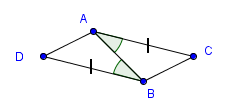 1.__________________________________________________________________________________________________________________________________________________________________________________________________________________________________________ 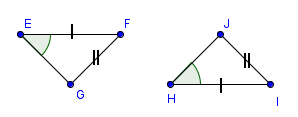 2.__________________________________________________________________________________________________________________________________________________________________________________________________________________________________________ 